Załącznik nr 7 do umowy: Zakładane efekty kształcenia dla 6-cio miesięcznej praktyki zawodowej na kierunku studiów prowadzonym przez uczelnię i odniesienie ich do modelowych efektów kształcenia, efektów dla praktyki kursowej i pilotażowej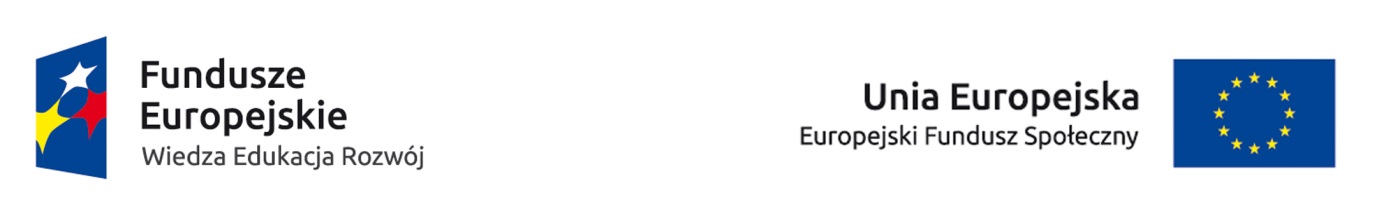 Tab. 2.Zakładane efekty kształcenia dla 6-cio miesięcznej praktyki zawodowej na kierunku studiów prowadzonym przez uczelnię: Ratownictwo Medyczne i odniesienie ich do modelowych efektów kształcenia, efektów dla praktyki kursowej i pilotażowej. …………………………………(podpis i pieczęć służbowa  osoby reprezentującej Uczelnię)NrOpis efektów kształceniadla praktyki zawodowejOdniesienie do efektów:Odniesienie do efektów:Odniesienie do efektów:Efekt osiągany w ramach praktyki:Efekt osiągany w ramach praktyki:NrOpis efektów kształceniadla praktyki zawodowejModelowych Obszarowych  i inżynierskichKierunkowychkursowejpilotażowejPostępuje adekwatnie do rozpoznanego stanu nagłego zagrożenia zdrowotnegoMoM 01P6S_UO1P6S_UW4EK-K_U30 EK-K_U31XXPotrafi wyjaśnić pacjentowi istotę jego dolegliwości i uzasadnić decyzję o sposobie dalszego postępowaniaMoM 02P6S_UO1P6S_UW4EK-K_U30 EK-K_U31XXProwadzić zaawansowane czynności resuscytacyjne zgodnie z algorytmem NLS; PLS; ALS; ACLSMoM 03P6S_UW2EK-K_U02XXPotrafi przywracać drożność dróg oddechowych metodami bezprzyrządowymiMoM 04P6S_UW2OM1_U02XPotrafi udrażniać przyrządowo drogi oddechowe metodami nadkrtaniowymiMoM 05P6S_UW2OM1_U02XPosiada umiejętność wspomagania oddechu, prowadzi wentylację zastępczą z użyciem maski twarzowej, worka samorozprężalnego i respiratoraMoM 06P6S_UO1EK-K_U30XPotrafi monitorować czynności układu oddechowego i układu krążenia przy zastosowaniu dostępnego sprzętuMoM 07P6S_UW1EK-K_U05XXPotrafi wykonać defibrylację elektryczną z użyciem defibrylatora ręcznego i zautomatyzowanegoMoM 08P6S_UW2EK-K_U06XPotrafi założyć cewnik do pęcherza moczowego pod nadzorem lekarza w sytuacji zagrażającej życiuMoM 09P6S_UW2EK-K_U24XPotrafi wykonać odsysanie dróg oddechowych z wykorzystaniem urządzenia ssącegoMoM 10P6S_UW1EK-K_U21XPosiada umiejętność odpowiedniego doboru  sprzętu ratowniczego, dba o jego stan techniczny  i oszczędnie gospodarujeMoM 11P6S_KOEK-K_K06XXPotrafi monitorować czynności układu oddechowego z uwzględnieniem pulsoksymetrii i kapnometrii/kapnografiiMoM 12P6S_UW1EK-K_U05XPotrafi wykonać zapis elektrokardiograficzny i zidentyfikować zapis wskazujący na bezpośrednie zagrożenie życiaMoM 13P6S_UW2EK-K_U06XXPosiada umiejętność podawania leków i płynówMoM 14P6S_UW1EK-K_U07XXPotrafi sporządzić dokumentację medycznąMoM 15P6S_UO1EK-K_U13XXPotrafi zabezpieczyć poszkodowanego podczas transportuMoM 16P6S_UO1EK-K_U03XXPotrafi pobierać krew do badań laboratoryjnychMoM 17P6S_UW2EK-K_U08XX